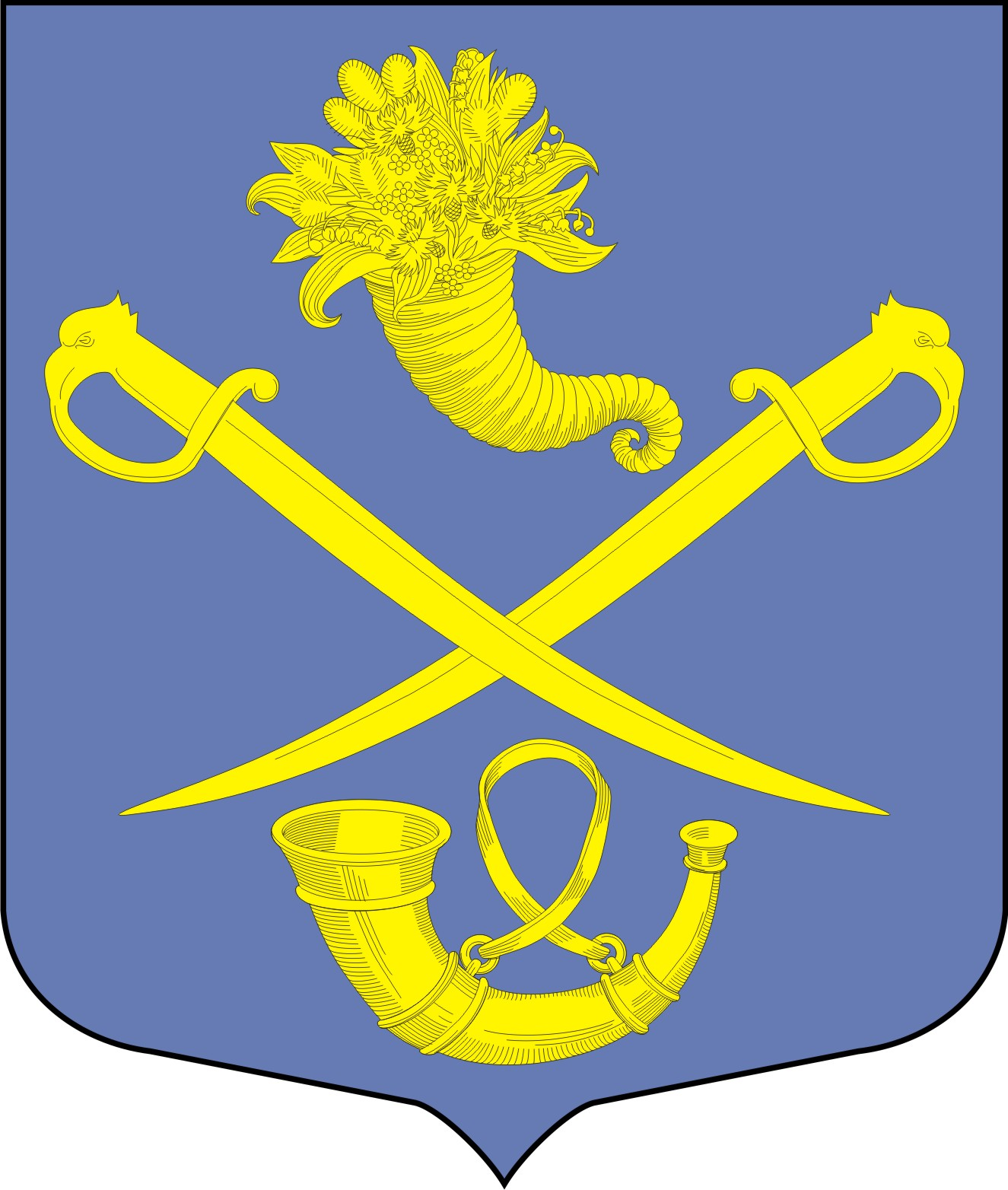 РОССИЙСКАЯ ФЕДЕРАЦИЯАДМИНИСТРАЦИЯ МУНИЦИПАЛЬНОГО ОБРАЗОВАНИЯБУДОГОЩСКОЕ ГОРОДСКОЕ ПОСЕЛЕНИЕКИРИШСКОГО МУНИЦИПАЛЬНОГО РАЙОНАЛЕНИНГРАДСКОЙ ОБЛАСТИПОСТАНОВЛЕНИЕ     от 19 февраля 2016 года № 17[«Об утверждении Порядка разработки, реализации и оценки эффективности муниципальных программ муниципального образования Будогощское городское поселение Киришского муниципального района Ленинградской области»] В соответствии с постановлением Правительства Ленинградской области от 03.07.2013 №66 «Об утверждении порядка разработки, реализации и оценки эффективности государственных программ Ленинградской области», администрация Будогощского городского поселения Киришского муниципального района Ленинградской области ПОСТАНОВЛЯЕТ:1.	Утвердить Порядок разработки, реализации и оценки эффективности муниципальных программ муниципального образования Будогощское городское поселение Киришского муниципального района Ленинградской области согласно приложению к настоящему постановлению.         2. Признать утратившим силу постановление  Администрации муниципального образования Будогощское городское поселение Киришского муниципального района Ленинградской области от 06.10.2014 г. № 99 «Об утверждении порядке разработки, реализации и оценки эффективности муниципальных программ Будогощского городского поселения Киришского муниципального района Ленинградской области».3. Опубликовать настоящее постановление в газете «Будогощский вестник» и разместить на официальном сайте поселения.4. Постановление вступает в силу после его официального опубликования.5. Контроль за исполнением настоящего постановления оставить  за главой администрации.Заместитель главы администрации	          А.В.БрагинУтвержденпостановлением администрациимуниципального образованияБудогощское городское поселениеКиришского муниципального районаЛенинградской областиот 19.02.2016г № 17(приложение)Порядокформирования, реализации и оценки эффективности муниципальных программ муниципального образования Будогощское городское поселение Киришского муниципального района Ленинградской области1. Общие положения1.1. Настоящий Порядок определяет процедуры формирования (разработки), реализации и оценки эффективности муниципальных программ муниципального образования Будогощское городское поселение Киришского муниципального района Ленинградской области (далее – муниципальные программы), а также контроля                             за их реализацией.1.2. Муниципальная программа представляет собой систему мероприятий, направленных на достижение приоритетов и целей социально-экономического развития муниципального образования Будогощское городское поселение Киришского муниципального района Ленинградской области (далее – муниципальное образование).1.3. Муниципальная программа разрабатывается на определенный срок, но не менее           3 (трех) лет, и может включать в себя подпрограммы. Деление муниципальной программы на подпрограммы осуществляется исходя                    из специфики решаемых в рамках муниципальной программы задач. Мероприятия подпрограмм в обязательном порядке должны быть увязаны с запланированными результатами и показателями муниципальной программы.1.4. Подпрограмма - комплекс взаимоувязанных по целям, срокам и ресурсам мероприятий, нацеленных на решение конкретных задач в рамках муниципальной программы. 1.5. Разработка и реализация муниципальной программы осуществляется структурными подразделениями администрации муниципального образования Будогощское городское поселение Киришского муниципального района Ленинградской области, определенными администрацией муниципального образования Будогощское городское поселение Киришского муниципального района Ленинградской области в качестве ответственных исполнителей муниципальной программы (далее – ответственный исполнитель).1.6. Участниками муниципальной программы являются структурные подразделения администрации муниципального образования Будогощское городское поселение Киришского муниципального района Ленинградской области, муниципальные учреждения муниципального образования Будогощское городское поселение Киришского муниципального района Ленинградской области, муниципальные предприятия муниципального образования Будогощское городское поселение Киришского муниципального района Ленинградской области и (или) иные юридические и физические лица, участвующие в реализации одного или нескольких основных мероприятий муниципальной программы (далее – участники муниципальной программы).1.7. Проект муниципальной программы подлежит независимой экспертизе в порядке, установленном администрацией муниципального образования Будогощское городское поселение Киришского муниципального района Ленинградской области.Муниципальные программы, планируемые к финансированию начиная с очередного финансового года, утверждаются постановлением администрации муниципального образования Будогощское городское поселение Киришского муниципального района Ленинградской области не позднее 15 октября текущего года.2. Требования к содержанию муниципальной программы2.1. Муниципальная программа разрабатывается исходя из положений Стратегии (Концепции) социально-экономического развития муниципального образования, основных направлений деятельности органов местного самоуправления муниципального образования Будогощское городское поселение Киришского муниципального района Ленинградской области на соответствующий период.2.2. Муниципальная программа содержит:2.2.1. паспорт муниципальной программы по форме согласно приложению № 1            к настоящему Порядку;2.2.2. общую характеристику сферы реализации муниципальной программы, в том числе формулировку основных проблем в указанной сфере, состояние рынка услуг (товаров, работ), оказываемых организациями различных форм собственности, включая состояние сети указанных организаций, их ресурсное (кадровое, финансовое, материально-техническое и т.д.) обеспечение, основные показатели и анализ социальных, финансово-экономических и прочих рисков реализации муниципальной программы;2.2.3. приоритеты и цели администрации муниципального образования Будогощское городское поселение Киришского муниципального района Ленинградской области в соответствующей сфере социально-экономического развития, описание основных целей и задач муниципальной программы, прогноз развития соответствующей сферы социально-экономического развития и планируемые показатели по итогам реализации муниципальной программы;2.2.4. прогноз конечных результатов муниципальной программы, характеризующих целевое состояние (изменения состояния) уровня и качества жизни населения, социальной сферы, экономики, общественной безопасности, степени реализации других общественно значимых интересов и потребностей в соответствующей сфере;2.2.5. сроки реализации муниципальной программы в целом, контрольные этапы          и сроки их реализации с указанием промежуточных показателей;2.2.6. перечень основных мероприятий муниципальной программы с указанием сроков их реализации и ожидаемых результатов по форме согласно приложению № 2               к настоящему Порядку;2.2.7. планируемые результаты реализации муниципальной программы с указанием количественных и/или качественных целевых показателей, характеризующих достижение целей и решение задач по форме согласно приложению № 3 к настоящему Порядку. 2.2.8. информацию по ресурсному обеспечению за счет средств федерального бюджета, областного бюджета Ленинградской области, бюджета муниципального образования Будогощское городское поселение Киришского муниципального района Ленинградской области и прочих источников (с расшифровкой в разрезе подпрограмм, а также по годам реализации муниципальной программы);2.2.9. методику расчета значений показателей эффективности реализации муниципальной программы по форме согласно приложению № 4 к настоящему Порядку.2.3. Муниципальная программа может содержать:- в случае оказания муниципальными учреждениями муниципальных услуг юридическим и (или) физическим лицам – прогноз сводных показателей муниципальных заданий по этапам реализации муниципальной программы;- в случае участия в реализации муниципальной программы муниципальных предприятий и иных организаций – соответствующую информацию, включая данные             о прогнозных расходах указанных организаций на реализацию муниципальной программы.2.4. Целевые индикаторы и показатели муниципальной программы должны:- количественно характеризовать ход реализации, решение основных задач                      и достижение целей муниципальной программы;- отражать специфику развития конкретной области, проблем и основных задач, на решение которых направлена реализация муниципальной программы;- иметь количественное значение;- непосредственно зависеть от решения основных задач и реализации муниципальной программы.2.5. В перечень целевых индикаторов и показателей муниципальной программы подлежат включению показатели, значения которых удовлетворяют одному из следующих условий:определяются на основе данных государственного (федерального) статистического наблюдения;рассчитываются по методикам, включенным в состав муниципальной программы.2.6. Оценка планируемой эффективности муниципальной программы проводится ответственным исполнителем на этапе ее разработки и осуществляется в целях оценки планируемого вклада результатов муниципальной программы в социально-экономическое развитие и обеспечение безопасности жизнедеятельности на территории муниципального образования Будогощское городское поселение Киришского муниципального района Ленинградской области.2.7. Обязательным условием оценки планируемой эффективности муниципальной программы является успешное (полное) выполнение запланированных на период реализации целевых индикаторов и показателей муниципальной программы, а также мероприятий                 в установленные сроки.В качестве основных критериев планируемой эффективности реализации муниципальной программы применяются:критерии экономической эффективности, учитывающие оценку вклада муниципальной программы в экономическое развитие муниципального образования Будогощское городское поселение Киришского муниципального района Ленинградской области в целом, оценку влияния ожидаемых результатов муниципальной программы на различные сферы экономики, включающие прямые (непосредственные) эффекты от реализации муниципальной программы и косвенные (внешние) эффекты, возникающие в сопряженных секторах экономики;критерии социальной эффективности, учитывающие ожидаемый вклад реализации муниципальной программы в социальное развитие, показатели которого не могут быть выражены в стоимостной оценке.3. Основание и этапы разработки муниципальной программы3.1. Муниципальные программы разрабатываются на основании Перечня муниципальных программ, утверждаемого постановлением администрации муниципального образования Будогощское городское поселение Киришского муниципального района Ленинградской области. 3.2. Разработка проекта муниципальной программы (проекта изменений                            в муниципальную программу) осуществляется ответственным исполнителем в форме проекта постановления администрации муниципального образования Будогощское городское поселение Киришского муниципального района Ленинградской области.3.3. Проект постановления об утверждении муниципальной программы (о внесении изменений в муниципальную программу) согласовывается с заместителями главы администрации муниципального образования Будогощское городское поселение Киришского муниципального района Ленинградской области по курируемым направлениям,                      с финансовым органом муниципального образования Будогощское городское поселение Киришского муниципального района Ленинградской области.3.4. При наличии положительной оценки финансового органа муниципального образования Будогощское городское поселение Киришского муниципального района Ленинградской области ответственный исполнитель обеспечивает независимую экспертизу проекта муниципальной программы. 3.5. Внесение изменений в муниципальную программу путем изложения муниципальной программы в новой редакции не допускается.Структурная единица муниципальной программы может быть изложена в новой редакции только в случае внесения существенных изменений.Внесение изменений в параметры муниципальной программы, относящиеся                     к завершившемуся финансовому году, не допускается.3.6. В случае, если мероприятие (этап мероприятия) не исполнено в запланированном объеме в завершившемся финансовом году, и его реализация (финансирование) продолжается в текущем финансовом году за счет неисполненных бюджетных обязательств завершившегося финансового года, переходящие (неисполненные в завершившемся финансовом году) объемы финансового обеспечения таких мероприятий должны быть отражены в плане реализации муниципальной программы и детальном плане реализации муниципальной программы на очередной финансовый год, при этом такие объемы финансового обеспечения не включаются в итоговые суммы по финансированию соответствующих подпрограмм муниципальной программы и муниципальной программы                в целом. Информация о включении таких сумм в объем финансирования мероприятий муниципальной программы в текущем финансовом году должна быть отражена в сносках (примечаниях) к плану реализации муниципальной программы и детальному плану реализации муниципальной программы на очередной финансовый год.4. Финансовое обеспечение реализации муниципальных программ4.1. Финансовое обеспечение реализации муниципальной программы муниципального образования Будогощское городское поселение Киришского муниципального района Ленинградской области осуществляется за счет средств федерального бюджета, областного бюджета Ленинградской области, бюджета муниципального образования Будогощское городское поселение Киришского муниципального района Ленинградской области, прочих источников. 4.2. Внесение изменений в муниципальные программы является основанием для подготовки проекта решения о внесении изменений в решение совета депутатов муниципального образования Будогощское городское поселение Киришского муниципального района Ленинградской области о бюджете муниципального образования Будогощское городское поселение Киришского муниципального района Ленинградской области.4.3. Вместе с проектом изменений в муниципальную программу ответственный исполнитель представляет информацию о соответствии предлагаемых поправок                        в муниципальную программу ассигнованиям за счет средств бюджета муниципального образования Будогощское городское поселение Киришского муниципального района Ленинградской области по форме согласно приложению № 5 к настоящему Порядку.5. Управление и контроль реализации муниципальной программы5.1. Текущее управление и контроль реализации муниципальной программы осуществляется ответственным исполнителем.5.2. Реализация муниципальной программы осуществляется в соответствии с планом реализации муниципальной программы содержащим перечень основных мероприятий муниципальной программы с указанием сроков, ожидаемых результатов, бюджетных ассигнований, а также информации о расходах из других источников по форме согласно приложению № 6 к настоящему Порядку.5.3. В целях обеспечения эффективного мониторинга и контроля реализации мероприятий муниципальной программы ответственный исполнитель одновременно                 с планом реализации муниципальной программы разрабатывает детальный план реализации муниципальной программы на очередной финансовый год по форме согласно приложению № 7 к настоящему Порядку.5.4. Детальный план реализации муниципальной программы на очередной финансовый год, согласованный с заместителями главы администрации муниципального образования Будогощское городское поселение Киришского муниципального района Ленинградской области по курируемым направлениям, с финансовым органом муниципального образования Будогощское городское поселение Киришского муниципального района Ленинградской области, утверждается распоряжением администрации муниципального образования Будогощское городское поселение Киришского муниципального района Ленинградской области.5.5. Ответственный исполнитель ежегодно готовит годовой отчет о реализации муниципальной программы и до 20 февраля года, следующего за отчетным, представляет его в финансовый орган муниципального образования Будогощское городское поселение Киришского муниципального района Ленинградской области для оценки эффективности реализации муниципальной программы. Годовой отчет содержит:- конкретные результаты, достигнутые за отчетный период;- перечень мероприятий выполненных и не выполненных (с указанием причин)                       в установленные сроки;- анализ факторов, повлиявших на ход реализации муниципальной программы;- данные об использовании бюджетных ассигнований и иных средств;- информацию об изменениях, внесенных в муниципальную программу;- оценку эффективности муниципальной программы.- иную информацию по формам согласно приложениям № 8 и № 9 к настоящему Порядку.5.6. Комитет финансов Киришского муниципального района до 20 февраля года, следующего за отчетным, представляет в комитет экономического развития                                      и инвестиционной деятельности администрации Киришского муниципального района информацию о расходах бюджета муниципального образования Киришский муниципальный район Ленинградской области, бюджета муниципального образования Киришское городское поселение Киришского муниципального района Ленинградской области на реализацию муниципальных программ.5.7. Ответственный исполнитель ежегодно до 1 марта года, следующего за отчетным, разрабатывает и представляет главе администрации муниципального образования Будогощское городское поселение Киришского муниципального района Ленинградской области сводный годовой доклад о ходе реализации и оценке эффективности муниципальных программ, который содержит:сведения об основных результатах реализации муниципальных программ за отчетный период;сведения о степени соответствия установленных и достигнутых целевых индикаторов и показателей муниципальных программ за отчетный год;сведения о выполнении расходных обязательств, связанных с реализацией муниципальных программ;оценку деятельности ответственных исполнителей по реализации муниципальных программ;при необходимости – предложения об изменении форм и методов управления реализацией муниципальной программы, сокращении (увеличении) финансирования и (или) досрочном прекращении отдельных мероприятий или муниципальной программы в целом.Сводный годовой доклад о ходе реализации и оценке эффективности муниципальных программ размещается на официальном сайте администрации муниципального образования Будогощское городское поселение Киришского муниципального района Ленинградской области.5.8. В целях контроля реализации муниципальных программ ответственный исполнитель осуществляет на постоянной основе мониторинг реализации муниципальных программ.Мониторинг реализации муниципальной программы ориентирован на раннее предупреждение проблем и отклонений хода реализации муниципальной программы                     от запланированного и осуществляется по форме согласно приложению № 8 к настоящему Порядку.5.9. Ответственный исполнитель по итогам первого полугодия до 20 июля соответствующего года, по итогам 9 месяцев до 20 октября соответствующего года                       на основании информации участников муниципальной программы, формирует отчет                      о реализации муниципальной программы и предоставляет его в финансовый орган муниципального образования Будогощское городское поселение Киришского муниципального района Ленинградской области .По отдельным запросам ответственный исполнитель муниципальной программы представляют дополнительную информацию о ходе реализации муниципальной программы.5.10. По результатам оценки эффективности муниципальной программы администрация муниципального образования Будогощское городское поселение Киришского муниципального района Ленинградской области может принять решение о сокращении на очередной финансовый год и на плановый период бюджетных ассигнований                          на реализацию муниципальной программы или о досрочном прекращении реализации отдельных мероприятий либо муниципальной программы в целом начиная с очередного финансового года.6. Полномочия ответственного исполнителя и участников муниципальной программы
при разработке и реализации муниципальных программ6.1. Ответственный исполнитель: обеспечивает разработку муниципальной программы, координацию деятельности участников в процессе ее разработки и внесения проекта постановления об утверждении муниципальной программы;направляет для рассмотрения проект муниципальной программы (проект изменений    в муниципальную программу) в совет депутатов муниципального образования Будогощское городское поселение Киришского муниципального района Ленинградской области в порядке, установленном решением соответствующего совета депутатов; организует реализацию муниципальной программы, принимает решение                               о необходимости внесения изменений в муниципальную программу, несет ответственность за достижение целевых индикаторов и показателей муниципальной программы, а также конечных результатов ее реализации;проводит оценку эффективности мероприятий, осуществляемых участниками муниципальной программы;запрашивает у участников муниципальной программы информацию, необходимую для проведения оценки эффективности муниципальной программы и подготовки отчета                  о ходе реализации и оценке эффективности муниципальной программы;подготавливает отчет о реализации муниципальной программы по итогам первого полугодия соответствующего года, по итогам 9 месяцев соответствующего года, а также годовой отчет об исполнении муниципальной программы, и представляет его в финансовый орган муниципального образования Будогощское городское поселение Киришского муниципального района Ленинградской области.6.2. Участники муниципальной программы:участвуют в разработке и осуществляют реализацию мероприятий муниципальной программы в рамках своей компетенции;представляют ответственному исполнителю информацию, необходимую                           для проведения оценки эффективности муниципальной программы и подготовки отчета                 о ходе реализации и оценке эффективности муниципальной программы;представляют ответственному исполнителю копии актов, подтверждающих сдачу               и прием в эксплуатацию объектов, строительство которых завершено, актов выполнения работ и иных документов, подтверждающих исполнение обязательств по заключенным муниципальным контрактам в рамках реализации мероприятий муниципальной программы;представляют ответственному исполнителю информацию, необходимую                       для проведения оценки эффективности муниципальной программы и подготовки годового отчета.7. Методика оценки эффективности муниципальной программы 7.1. Оценка эффективности реализации муниципальных программ производится ежегодно финансовым органом муниципального образования Будогощское городское поселение Киришского муниципального района Ленинградской области. 7.2. Оценка эффективности муниципальной программы производится с учетом следующих составляющих:оценки степени достижения целей и решения задач муниципальной программы;оценки степени достижения целей и решения задач подпрограмм, входящих                          в муниципальную программу;оценки степени реализации основных мероприятий и достижения ожидаемых непосредственных результатов их реализации (далее – оценка степени реализации мероприятий);оценки степени соответствия запланированному уровню затрат.7.3. Степень реализации мероприятий муниципальной программы оценивается как доля мероприятий, выполненных в полном объеме, по следующей формуле:СРм = Мв / М,где:СРм – степень реализации мероприятий;Мв – количество мероприятий, выполненных в полном объеме, из числа мероприятий, запланированных к реализации в отчетном году;М – общее количество мероприятий, запланированных к реализации в отчетном году.7.4. Мероприятие считается выполненным в полном объеме в случае, если достигнуто не менее 95% запланированных результатов и освоено не менее 95% запланированного финансирования (за исключением экономии по результатам проведения процедуры закупок).Оценка проводится по мероприятиям детального плана реализации муниципальной программы. Результаты оценки по каждому мероприятию отражаются ответственным исполнителем в составе годового отчета о реализации муниципальной программы.7.5. Степень соответствия запланированному уровню затрат оценивается                              по муниципальной программе как отношение фактически произведенных в отчетном году расходов на реализацию муниципальной программы к их плановым значениям                         по следующей формуле:ССуз = Зф / Зп,где:ССуз – степень соответствия запланированному уровню расходов;Зф – фактические расходы на реализацию муниципальной программы в отчетном году;Зп – плановые расходы на реализацию муниципальнойпрограммы в отчетном году.7.6. В качестве плановых расходов из всех источников используются данные                         по объемам расходов, предусмотренных за счет соответствующих источников на реализацию муниципальной программы в соответствии с редакцией муниципальной программы, действующей по состоянию на 31 декабря отчетного года.7.8. Для оценки степени достижения целей и решения задач (далее – степень реализации) муниципальной программы определяется степень достижения плановых значений каждого показателя (индикатора), характеризующего цели и задачи муниципальной программы.7.9. Степень достижения планового значения показателя (индикатора) рассчитывается по следующим формулам:- для показателей (индикаторов), желаемой тенденцией развития которых является увеличение значений:СДпз=ЗПф / ЗПп;- для показателей (индикаторов), желаемой тенденцией развития которых является снижение значений:СДпз=ЗПп / ЗПф;где:СДпз – степень достижения планового значения показателя (индикатора, характеризующего цели и задачи муниципальной программы);ЗПф – значение показателя (индикатора), характеризующего цели и задачи подпрограммы, фактически достигнутое на конец отчетного периода;ЗПп – плановое значение показателя (индикатора), характеризующего цели и задачи подпрограммы.7.10. Степень реализации муниципальной программы  рассчитывается по формуле:где:CР – степень реализации муниципальной программы;СДпз – степень достижения планового значения показателя (индикатора), характеризующего цели и задачи муниципальной программы;N – число показателей (индикаторов), характеризующих цели и задачи муниципальной программы.При использовании данной формулы в случаях, если СДпз больше 1, значение СДпз принимается равным 1.7.11. Эффективность реализации муниципальной программы оценивается                             в зависимости от значений оценки степени реализации муниципальной программы, степени реализации мероприятий и степени соответствия запланированному уровню затрат                       по следующей формуле:ЭР=СР*СРм/ССуз*100%,где:ЭР – эффективность реализации муниципальной программы;СР – степень реализации муниципальной программы;СРм – степень реализации мероприятий;ССуз– степень соответствия запланированному уровню затрат.В случае, если отношение СРм/ССуз больше 1, отношение принимается равным 1.7.12. Эффективность реализации муниципальной программы признается высокой,                  в случае если значение ЭР составляет не менее 90%.Эффективность реализации муниципальной программы признается средней, в случае если значение ЭР составляет не менее 80%.Эффективность реализации муниципальной программы признается удовлетворительной, в случае если значение ЭР составляет не менее 70%.В остальных случаях эффективность реализации муниципальной программы признается неудовлетворительной.Приложение № 1к ПорядкуПаспорт
муниципальной программы 
_______________________________________________________
(наименование муниципальной программы)
Приложение № 2к ПорядкуПеречень основных мероприятий муниципальной программыПриложение № 3к ПорядкуСведения о показателях (индикаторах) муниципальной программы и их значенияхПриложение №4к ПорядкуСведения о порядке сбора информации и методики расчета показателя (индикатора) муниципальной программы<1> Характеристика содержания показателя.<2> Указываются периодичность сбора данных и вид временной характеристики (показатель на дату, показатель за период).<3> Приводятся формула и краткий алгоритм расчета. При описании формулы или алгоритма необходимо использовать буквенные обозначения базовых показателей.<4> 1 – периодическая отчетность; 2 – перепись; 3 – единовременное обследование (учет); 4 – бухгалтерская отчетность; 5 – финансовая отчетность; 6 – социологический опрос; 7 – административная информация; 8 – прочие (указать).<5> Указать предприятия (организации) различных секторов экономики, группы населения, домашних хозяйств и др.<6> 1 – сплошное наблюдение; 2 – способ основного массива; 3 – выборочное наблюдение; 4 – монографическое наблюдение.Приложение № 5к ПорядкуИнформация о соответствии предлагаемых поправок в муниципальную программу_______________________________________________________________________ (наименование муниципальной  программы)ассигнованиям за счет средств бюджета муниципального образования Киришский муниципальный район Ленинградской области / бюджета муниципального образования Киришское городское поселение Киришского муниципального района Ленинградской области (без учета средств других бюджетов и других источниках финансирования)Приложение №6к ПорядкуПлан реализации муниципальной программы___________________________________________________________(наименование муниципальной программы)Приложение № 7к ПорядкуДетальный план финансирования муниципальной программы на __________ год(на очередной финансовый год)Приложение № 8к ПорядкуОтчет о реализации муниципальной программы______________________________________________________________(наименование муниципальной программы)за январь - _________________ 20__ годаОтветственный исполнитель муниципальной программы _________________________Приложение №9к ПорядкуСведения о фактически достигнутых значениях показателей (индикаторов) муниципальной программы_______________________________________________________(наименование муниципальной программы)за 20_____ годПолное наименование Ответственный исполнитель муниципальной программы Участники муниципальной программы Подпрограммы муниципальной программыЦели муниципальной программы Задачи муниципальной программы Этапы и сроки реализации муниципальной программы Финансовое обеспечение муниципальной программы, в т.ч. по источникам финансированияОжидаемые результаты реализации муниципальной программы №п/пНаименование подпрограммы, мероприятияОтветственный за реализациюГод Год Последствия не реализацииПоказатели реализации№п/пНаименование подпрограммы, мероприятияОтветственный за реализациюначала реализацииОкончания реализацииПоследствия не реализацииПоказатели реализации1.Основное мероприятие 1 муниципальной программы2.Подпрограмма 12.1Основное мероприятие 1 подпрограммы …№
п/п№
п/пПоказатель (индикатор) (наименование)Единица
измеренияЕдиница
измеренияЗначения показателей (индикаторов)Значения показателей (индикаторов)Значения показателей (индикаторов)Значения показателей (индикаторов)Значения показателей (индикаторов)Значения показателей (индикаторов)№
п/п№
п/пПоказатель (индикатор) (наименование)Единица
измеренияЕдиница
измеренияБазовый период(20__ год)1-й год реализации2-й год  реализации2-й год  реализации…Последний год реализацииМуниципальная программаМуниципальная программаМуниципальная программаМуниципальная программаМуниципальная программаМуниципальная программаМуниципальная программаМуниципальная программаМуниципальная программаМуниципальная программаМуниципальная программа11Показатель (индикатор)……Подпрограмма 1Подпрограмма 1Подпрограмма 1Подпрограмма 1Подпрограмма 1Подпрограмма 1Подпрограмма 1Подпрограмма 1Подпрограмма 1Подпрограмма 1Подпрограмма 11Показатель (индикатор)Показатель (индикатор)Показатель (индикатор)…№ п/пНаименование показателяЕд. измеренияОпределение показателя1Временные характеристики2Алгоритм формирования (формула) показателя и методические пояснения3Базовые показателиМетод сбора и индекс формы отчетности 4Субъект (объект) наблюдения5Охват совокупности61Показатель 1…Наименование расходов (КЦСР)Главный распорядитель бюджетных средств (ГРБС)Коды бюджетной классификации расходов (Г, Рз, Пр, ЦСР, ВР)Ассигнования по муниципальной программе (тыс. рублей)Ассигнования по муниципальной программе (тыс. рублей)Ассигнования по муниципальной программе (тыс. рублей)Ассигнования по решению о бюджете (тыс. рублей)Ассигнования по решению о бюджете (тыс. рублей)Ассигнования по решению о бюджете (тыс. рублей)ПримечанияНаименование расходов (КЦСР)Главный распорядитель бюджетных средств (ГРБС)Коды бюджетной классификации расходов (Г, Рз, Пр, ЦСР, ВР)До измененийПредлагаемые изменения (+,-)После измененийПредусмотрено действующей редакциейНеобходимые изменения для приведения в соответствие с предлагаемой редакцией МП (+,-)После измененийПримечания12345678910Подпрограмма 1Основное мероприятие 1 подпрограммы 1…Подпрограмма 2Основное мероприятие 1 подпрограммы 2…Итого муниципальной программе№ п/пНаименование муниципальной программы, подпрограммы, основного мероприятияОтветственный исполнитель, участникСрок реализацииСрок реализацииГоды реализацииПланируемые объемы финансирования(тыс. рублей в ценах соответствующих лет)Планируемые объемы финансирования(тыс. рублей в ценах соответствующих лет)Планируемые объемы финансирования(тыс. рублей в ценах соответствующих лет)Планируемые объемы финансирования(тыс. рублей в ценах соответствующих лет)Планируемые объемы финансирования(тыс. рублей в ценах соответствующих лет)№ п/пНаименование муниципальной программы, подпрограммы, основного мероприятияОтветственный исполнитель, участникСрок реализацииСрок реализацииГоды реализациивсегов том числев том числев том числев том числе№ п/пНаименование муниципальной программы, подпрограммы, основного мероприятияОтветственный исполнитель, участникНачало реализацииКонец реализацииГоды реализациифедеральный бюджетобластной бюджет Ленинградской областиБюджет Киришского муниципального района / бюджет Киришского городского поселенияпрочие источники1345678Муниципальная программаПервый год реализацииМуниципальная программаВторой год реализацииМуниципальная программаТретий год реализацииМуниципальная программа…1Подпрограмма 1Первый год реализации1Подпрограмма 1Второй год реализации1Подпрограмма 1Третий год реализации1Подпрограмма 1…1.1Основные мероприятия подпрограммыПервый год реализации1.1Основные мероприятия подпрограммыВторой год реализации1.1Основные мероприятия подпрограммыТретий год реализации1.1Основные мероприятия подпрограммы…№п/пНаименования подпрограммы, мероприятияОтветственныйза реализацию мероприятия Ожидаемый результат  реализации мероприятияГод начала реализацииГод окончания реализацииОбъем ресурсного обеспечения, тыс. руб.Объем ресурсного обеспечения, тыс. руб.№п/пНаименования подпрограммы, мероприятияОтветственныйза реализацию мероприятия Ожидаемый результат  реализации мероприятияГод начала реализацииГод окончания реализацииВсегоВ т.ч. на _______ годМуниципальная программаМуниципальная программаМуниципальная программаМуниципальная программаМуниципальная программаМуниципальная программаМуниципальная программаМуниципальная программаОсновное мероприятие 1 муниципальной программыМероприятие 1.1 основного мероприятия 1 муниципальной программыПодпрограмма 1Подпрограмма 1Подпрограмма 1Подпрограмма 1Подпрограмма 1Подпрограмма 1Подпрограмма 1Подпрограмма 1Основное мероприятие 1 подпрограммыМероприятие 1.1 основного мероприятия 1 подпрограммы 1№ п/пНаименования подпрограммы, мероприятия Участник Плановый объем финансированияна 20__ год (тыс. руб.)Плановый объем финансированияна 20__ год (тыс. руб.)Плановый объем финансированияна 20__ год (тыс. руб.)Плановый объем финансированияна 20__ год (тыс. руб.)Фактический объем финансирования(тыс. руб.)Фактический объем финансирования(тыс. руб.)Фактический объем финансирования(тыс. руб.)Фактический объем финансирования(тыс. руб.)Выполнено на отчетную дату(тыс. руб.)Выполнено на отчетную дату(тыс. руб.)Выполнено на отчетную дату(тыс. руб.)Выполнено на отчетную дату(тыс. руб.)Результат№ п/пНаименования подпрограммы, мероприятия Участник Федеральный бюджетобластной бюджет Ленинградской областиБюджет Киришского муници-пального района / бюджет Киришского городского поселенияпрочие источникифедеральный бюджетобластной бюджет Ленинградской областиБюджет Киришского муниципального района / бюджет Киришского городского поселенияпрочие источникифедеральный бюджетобластной бюджет Ленинградской областиБюджет Киришского муниципального района / бюджет Киришского городского поселенияпрочие источникиРезультат№
п/пПоказатель (индикатор)Единица измеренияЗначения показателей муниципальной программы, подпрограммыЗначения показателей муниципальной программы, подпрограммыЗначения показателей муниципальной программы, подпрограммыОбоснование отклонений значений показателя (индикатора)№
п/пПоказатель (индикатор)Единица измеренияГод предшествующий отчетномуОтчетный годОтчетный годОбоснование отклонений значений показателя (индикатора)№
п/пПоказатель (индикатор)Единица измеренияГод предшествующий отчетномуПланФактОбоснование отклонений значений показателя (индикатора)Муниципальная программаМуниципальная программаМуниципальная программаМуниципальная программаМуниципальная программаМуниципальная программаМуниципальная программаПодпрограммаПодпрограммаПодпрограммаПодпрограммаПодпрограммаПодпрограммаПодпрограмма